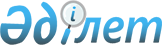 О структурной перестройке Государственного комитета Республики Казахстан по статистике и анализу
					
			Утративший силу
			
			
		
					Постановление Кабинета Министров Республики Казахстан от 12 июня 1995 г. N 813. Утратило силу постановлением Правительства РК от 7 июля 2006 года N 646



 




      Сноска. Постановление Кабинета Министров Республики Казахстан от 12 июня 1995 г. N 813 утратило силу постановлением Правительства РК от 7 июля 2006 года N 


 646 


.





 



 




<*> Сноска. Пункты 1-7, 10 утратили силу - постановлением Правительства РК от 19 декабря 1995 г. N 1817; пункты 8,9,11 считать пунктами 1,2,3 - постановлением Правительства РК от 26 сентября 1996 г. N 1177 ~P961177.





 



      В целях ускорения реформирования статистики с учетом требований международных стандартов и системы национального счетоводства, обеспечения рационального расходования и экономии средств, выделяемых Государственному комитету Республики Казахстан по статистике и анализу на содержание численности аппарата управления, а также сбор, разработку, обобщение и анализ статистической информации из республиканского бюджета, Кабинет Министров Республики Казахстан постановляет: 



      1. Установить, что финансирование расходов на сбор, разработку, формирование и выпуск статистической и экономической информации осуществляется за счет средств республиканского бюджета в соответствии с ежегодно утверждаемым Кабинетом Министров Республики Казахстан Регламентом статистических и организационных работ, представляемым Государственным комитетом Республики Казахстан по статистике и анализу. 



      2. Установить, что оплата за представляемую статистическую и экономическую информацию, подготавливаемую в соответствии с Регламентом статистических и организационных работ, осуществляется за счет республиканского бюджета: 



      аппаратам Верховного Совета, Президента и Кабинета Министров Республики Казахстан, а также статистическим органам государств- членов СНГ и международным организациям в соответствии с принятыми межгосударственными соглашениями в пределах выделенных Государственному комитету Республики Казахстан по статистике и анализу на эти цели средств; 



      министерствам, ведомствам, главам областных, городских и районных администраций и другим юридическим лицам, содержащимся за счет средств бюджета в пределах смет расходов на их содержание. 



      Государственный комитет Республики Казахстан по статистике и анализу и его территориальные органы в пределах своей компетенции предоставляют безвозмездно статистическую и аналитическую информацию Комитету национальной безопасности, Генеральной Прокуратуре, Министерству юстиции Республики Казахстан и их органам на местах, а также по запросам Министерства внутренних дел и Государственного следственного комитета Республики Казахстан по возбужденным уголовным делам. 



      Агентство Республики Казахстан по статистике ежемесячно обеспечивает представление в Национальный Банк Республики Казахстан информации по индексу потребительских цен за истекший месяц не позднее третьего рабочего дня следующего месяца, а также публикацию в эти же сроки информации по индексу потребительских цен за истекший месяц в официальных изданиях. 



      Разрешить Государственному комитету Республики Казахстан по статистике и анализу осуществлять реализацию статистической информации другим юридическим и физическим лицам на договорных условиях, и полученные средства зачислять на расчетный счет, а от зарубежных пользователей - на валютный счет. 



      Порядок расходования их утверждается Министерством финансов Республики Казахстан. <*> 



      3. Признать утратившими силу решения Правительства Республики Казахстан согласно приложению 3. 



      Сноска. Пункт 9 (2) дополнен новыми абзацами - постановлениями Правительства РК от 26 сентября 1996 г. N 1177 
 P961177_ 
 ; от 29 апреля 1999 г. N 510 
 P990510_ 
 . 




    Премьер-министр

   Республики Казахстан




                                       Приложение 1

                             к постановлению Кабинета Министров

                                   Республики Казахстан

                                 от 12 июня 1995 г. N 813




 



                              Структура 



           центрального аппарата Государственного комитетом 



             Республики Казахстан по статистике и анализу 



Руководство Главное управление социально-экономического анализа, организации учета и статистики Главное управление системы национальных счетов Ведущее управление статистики производства и инвестиций Ведущее управление статистики сельского и лесного хозяйства Ведущее управление статистики внешнеэкономических связей и услуг Ведущее управление социальной и демографической статистики Ведущее управление статистики цен Ведущее управление статистики платежного баланса Главное управление информационного обеспечения Отдел планово-финансовых работ Отдел бухгалтерского учета и отчетности Управление делами 




                                        Приложение 2

                              к постановлению Кабинета Министров

                                     Республики Казахстан

                                   от 12 июня 1995 г. N 813




 



                              Структура 



                  системы Государственного комитета 



             Республики Казахстан по статистике и анализу 



Государственный комитет Республики Казахстан по статистике и анализу Областные и Алматинское городское управления по статистике и анализу и Ленинский городской отдел по статистике Институт статистических исследований Государственного комитета Республики Казахстан по статистике и анализу Республиканский межотраслевой институт подготовки, переподготовки и повышения квалификации кадров учета, статистики, труда и занятости Госкомстата и Министерства труда Республики Казахстан 




                                        Приложение 3

                              к постановлению Кабинета Министров

                                     Республики Казахстан

                                   от 12 июня 1995 г. N 813




 



                               Перечень 



                       утративших силу решений 



                  Правительства Республики Казахстан 




 



      1. Постановление Кабинета Министров Казахской ССР от 28 февраля 1991 г. N 141 "Вопросы Государственного комитета Казахской ССР по статистике и анализу, областных и Алма-Атинского городского управления по статистике и анализу". 



      2. Пункт 14 постановления Кабинета Министров Республики Казахстан от 15 октября 1992 г. N 864 "Вопросы деятельности Комитета государственного финансового контроля при Кабинете Министров Республики Казахстан" (САПП Республики Казахстан, 1992 г., N 40, ст. 593). 



      3. Пункт 18 постановления Кабинета Министров Республики Казахстан от 23 декабря 1992 г. N 1073 "Вопросы Национального агентства по иностранным инвестициям Республики Казахстан". 



      4. Пункт 13 постановления Кабинета Министров Республики Казахстан от 29 марта 1993 г. N 242 "О Государственном комитете Республики Казахстан по антимонопольной политике" (САПП Республики Казахстан, 1993 г., N 10, ст. 121). 



      5. Пункт 15 постановления Кабинета Министров Республики Казахстан от 7 мая 1993 г. N 374 "О Комитете по языкам при Кабинете Министров Республики Казахстан" (САПП Республики Казахстан, 1993 г., N 16, ст. 194). 



      6. Пункт 7 постановления Кабинета Министров Республик Казахстан от 30 сентября 1993 г. N 977 "Вопросы Казахстанского института стратегических исследований при Президенте Республики Казахстан". 



      7. Пункт 6 постановления Кабинета Министров Республики Казахстан от 15 ноября 1993 г. N 1136 "Вопросы Министерства строительства жилья и застройки территорий Республики Казахстан" (САПП Республики Казахстан, 1993 г., N 43, ст. 526). 



      8. Пункт 6 постановления Кабинета Министров Республики Казахстан от 11 января 1994 г. N 56 "Вопросы государственного Банка жилищного строительства Республики Казахстан" (САПП Республики Казахстан, 1994 г., N 4, ст. 34). 



      9. Постановление Кабинета Министров Республики Казахстан от 2 сентября 1994 г. N 983 "О структуре центрального аппарата Государственного комитета Республики Казахстан по статистике и анализу". 



      10. Пункт 10 постановления Кабинета Министров Республики Казахстан от 7 октября 1994 г. N 1124 "Об утверждении Положения о Государственном комитете финансового контроля Республики Казахстан" (САПП Республики Казахстан, 1994 г., N 42, ст. 457). 



      11. Пункт 7 постановления Кабинета Министров Республики Казахстан от 26 декабря 1994 г. N 1470 "О Центре экономических реформ при Кабинете Министров Республики Казахстан" (САПП Республики Казахстан, 1994 г., N 49, ст. 552). 



      12. Пункт 8 постановления Кабинета Министров Республики Казахстан от 18 января 1995 г. N 59 "О Государственном банке развития Казахстана" (САПП Республики Казахстан, 1995 г., N 3, ст. 37). 



      13. Пункт 1 Изменений и дополнений, которые вносятся в решения Правительства Республики Казахстан, утвержденных постановлением Кабинета Министров Республики Казахстан от 6 февраля 1995 г. N 115 "О внесении изменений и дополнений в решения Правительства Республики Казахстан" (САПП Республики Казахстан, 1995 г., N 5, ст. 62). 



      14. Пункт 7 постановления Кабинета Министров Республики Казахстан от 10 мая 1995 г. N 633 "О Комитете по использованию иностранного капитала при Кабинете Министров Республики Казахстан". 

					© 2012. РГП на ПХВ «Институт законодательства и правовой информации Республики Казахстан» Министерства юстиции Республики Казахстан
				